Пресс-релизО проведении межведомственной профилактической акции«Дружим с Законом!»с 19 февраля по 6 марта    В УЗ «Клецкая ЦРБ» пройдет межведомственная профилактическая акция «Дружим с Законом!» в целях формирования у детей и молодежи осознанного законопослушного поведения, привития им духовных и нравственных ценностей, стремления к здоровому образу жизни, пропаганды ответственного родительства, профилактики противоправного поведения несовершеннолетних. Организуются информационно – образовательные и культурно-массовые мероприятия с проведением консультаций (в том числе анонимных)  с несовершеннолетними и их родителями по вопросам употребления несовершеннолетними алкоголя, психотропных веществ, насилия и других нарушений против детейЗаписаться на приём к специалистам Центра дружественного подросткам «Надежда»:  психиатру-наркологу, валеологу,акушер-гинекологу, психологу  можно по телефону 63-1-07ежедневно (кроме сб., вс.) с 13.30 до 15.00 По телефону «горячей линии» 68-1-03 с 09.00 до 10.00 Врач психиатр-нарколог ЦРБ ответит на вопросы  по  поводу употребления алкоголя и  психотропных веществ.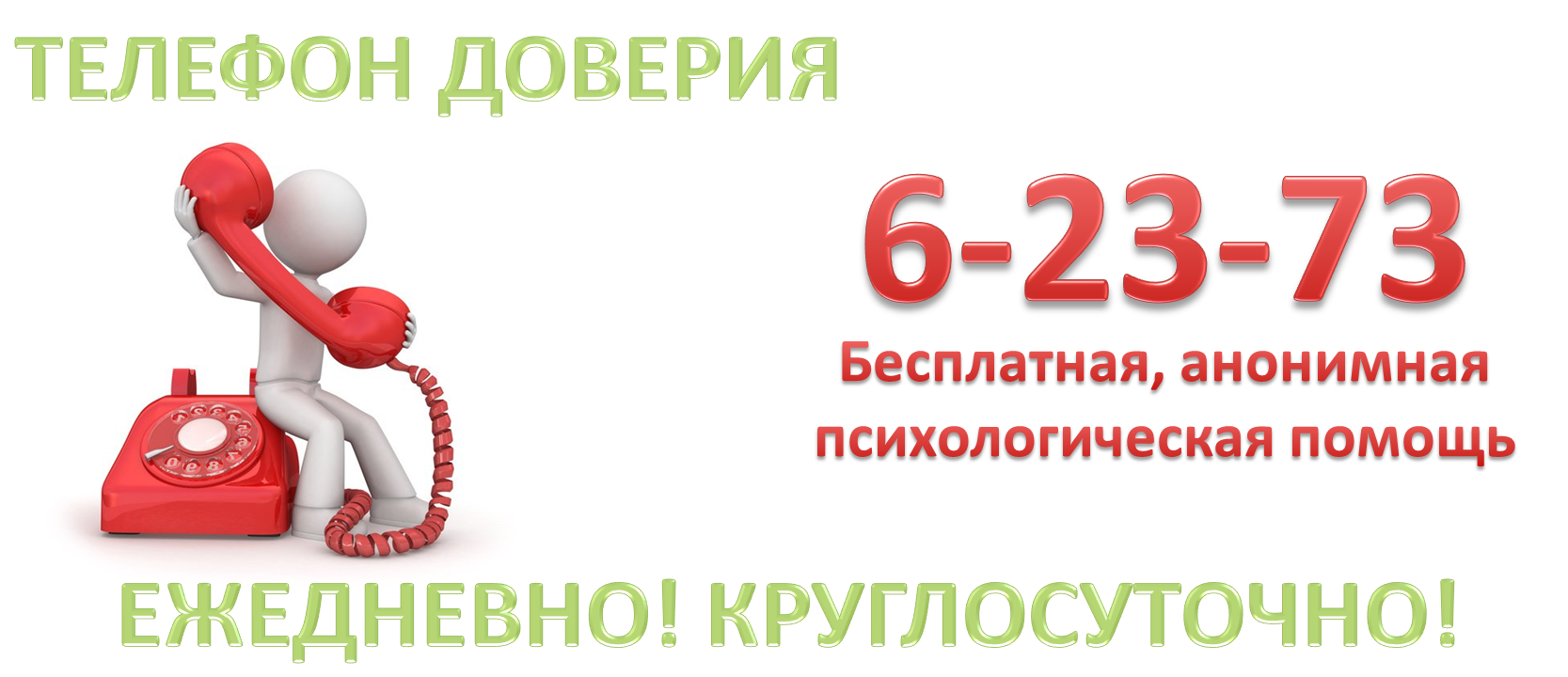 По телефону доверия 60-5-73  с 09.00 до 13.00 Психолог ЦРБ окажет консультативную помощь несовершеннолетним и  родителям по вопросам употребления несовершеннолетними алкоголя, психотропных веществ, насилия и других нарушений прав детей, психологии детско-родительских отношений, экстренной психологической помощи.УЗ «Клецкая ЦРБ»